Erzincan Defterdarlığı Muhakemat Müdürlüğü İşletim Sistemleri Süreci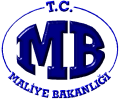 Hazırlayan: Murat DEREBAŞIOnaylayan : Adem AKTÜRK/Muhakemat Müdür V.NoAktivite AdıAktivite AçıklamasıTekrar SıklığıGerçekleştirenOnaylayanDanışılanAktarılan (Bilgi Verilen)Kullanılan Doküman (Talimat, Prosedür,Form)Kullanılan Yazılım – EkranYetkinlik         (En fazla 5 adet)Sorumlu Kişinin Almış Olması Gereken Eğitim(ler)Tedarikçi Marifetiyle?1Arıza Talebinin DeğerlendirilmesiBilgi işlem görevlisi arıza talep formunu değerlendirerek talebin yapılabilirliğine karar verir. Uygun olmayan talepler reddedilir.Her SeferindeBilgi İşlem GörevlisixxMuhakemat MüdürüArıza Talep FormuxZaman YönetimiZaman YönetimiHayır2Bilgi İşlem Personelinin GörevlendirilmesiTalebin donanımsal veya yazılımsam olmasına göre ilgili personele Arıza talep formu sevk edilir.Her SeferindeBilgi İşlem GörevlisixxMuhakemat MüdürüxxVerimlilikSüreç YönetimiHayır3İhtiyaç Duyulacak Malzemelerin HazırlanmasıArızanın niteliğine göre donanımsal malzemeler ya da yazılım yüklenmesi gerekiyorsa gerekli program cd/dvd leri hazırlanır.Her SeferindeBilgi İşlem GörevlisixxxxxSistem İzleme ve İyileştirmeSistem İzleme ve İyileştirmeHayır4Sorunun GiderilmesiArızalar için bilgisayara gerekli müdahale yapılır. Yerinde çözüm bulunamaması halinde bilgisayar ayrıntılı inceleme için servise gönderilir.Her SeferindeBilgi İşlem GörevlisixxxxxProblem ÇözmeProblem Çözme TeknikleriHayır5Bilgisayarın Çalışırlılığının Kontrol EdilmesiSon kontroller yapılarak eksik yaplan işlem olup olmadığı tespit edilir. Eksiklik görülürse sorunun giderilmesi işlemi tekrar yapılır.Her SeferindeBilgi İşlem GörevlisixxxxxVeritabanı TasarımıVeritabanı TasarımıHayır6İşlem Sonucunun İlgililere BildirilmesiArıza talep formuna arıza ile yapılan işlemler yazılarak Muhakemat Müdürüne işlemin tamamlandığı bildirilirHer SeferindeBilgi İşlem GörevlisixxMuhakemat MüdürüArıza Talep FormuxBilgi PaylaşımıTakım ÇalışmasıHayırHayırHayırHayırHayırHayırHayırHayırHazırlayan: Murat DEREBAŞIHazırlayan: Murat DEREBAŞIHazırlayan: Murat DEREBAŞIOnaylayan: Adem AKTÜRK/Muhakemat  Müdür V.Onaylayan: Adem AKTÜRK/Muhakemat  Müdür V.Onaylayan: Adem AKTÜRK/Muhakemat  Müdür V.Onaylayan: Adem AKTÜRK/Muhakemat  Müdür V.Onaylayan: Adem AKTÜRK/Muhakemat  Müdür V.